 Bu yangında kül olduğu zannedilen ve içinde kulüp ile ilgili 1914 senesinden itibaren tutulmuş şeref kayıtlarını içeren meşhur maroken kaplı hatıra defteri ise, 7 Nisan 1944 tarihinde, onu enkaz arasında bularak alan ve saklayan meçhul bir şahıs tarafından, kulübümüz üyesi (merhum) Gazeteci Kenan Onan Bey'in Vatan Matbaası'ndaki masasının üzerine, 12 yıl sonra tekrar Fenerbahçe Kulübü'ne iade edilmek üzere bırakılıyor (*28) ve böylece Atatürk'ün "kulübümüze o meşhur ithafının" da içinde bulunduğu bu büyük hazineye, önce tarihimiz ve sonra da kulüp müzemiz yıllar sonra tekrar kavuşuyordu. 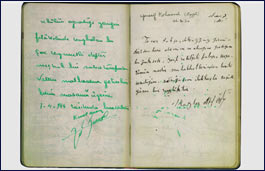 Stat mülkiyetine sahip ilk spor kulübü; Fenerbahçe 
1923 senesinde Türkiye İdman Cemiyetleri İttifakı'nın kurulmasıyla Türk sporuna yeni bir yön veriliyor, bu tarihten sonra ise Fenerbahçe'de büyük bir kalkınma görülüyordu. İlk adı "Silahtar Ağa Sahası" iken, sonraları "Papazın Çayırı", "Union Kulüp Sahası", "İttihat Spor Sahası" ve nihayet 25 Ekim 1929 tarihinde de "Fenerbahçe Stadı" ismini alan 36 dönümlük stat mahallimiz, 6 Temmuz 1932 tarihinde 500 TL'sinin Atamızın verdiği 9000 TL. karşılığında (1000 Reşat Altını) satın alınıyor ve böylece yurtta stat mülkiyetine sahip ilk kulüp olmak şerefi de yine Fenerbahçe Spor Kulübü'ne ait oluyordu. Hem de öyle ki; Türk gençliğinin üzerinde spor yaptığı ilk stadı olmasının yanı sıra, Büyük Kurtarıcımızın bizzat kendileri tarafından büstleri ile şereflenmesine müsaade ettikleri yegane stat da olarak.Son 
Fenerbahçe Spor Kulübü'müz, bugün yalnız İstanbul'un değil, tüm yurtta milyonlarca taraftarı bulunan ve yüz yıla yakın bir süredir hemen tüm spor dallarında Türk sporuna öncülük ettiği için büyük sıfatını yerden göğe kadar kazanmış bir kulübümüzdür. O, zaman zaman şampiyonlukları elden kaçırsa da, zaman zaman mazisini aratır bir görüntüde kalsa da, yıllarca tarihe tırnaklarıyla kazıdığı büyüklüğünden hiç bir şey yitirmeyecektir. Gayri, şimdi de sözün sonundayız; " Ve de İstanbul, deniz üzerindeki siluetini uzaklardan perde perde koya yaklaştırırken, Fenerbahçe Burnu'nda yankılanan bir beyaz ince uzun fener, yıllar boyu Türk sporuna sembol olmanın gurur yorgunluğu içinde, Adalar'a, Marmara'ya, daha uzaklara, daha da öte uzak yıllara doğru, aynı inançla, aynı coşkuyla ışığını hep saçacaktır ". Yüz yıldan beri önce onun hakkında söylendi, önce onun hakkında yazıldı, önce ona sevdalanıldı. Daha da nice yüzlerce yıl söyleneceği, yazılacağı, sevdalanılacağı gibi.Hazırlayan: Dr. R. Sertaç KAYSERİLİOĞLU(Fenerbahçe Resmi İnternet sitesinden   sadeleştirilerek alınmıştır.)